KLAIPĖDOS MIESTO SAVIVALDYBĖS TERITORIJOJE IKI 2020 METŲ PLANUOJAMŲ ĮRENGTI VIEŠŲJŲ ELEKTROMOBILIŲ ĮKROVIMO PRIEIGŲ PLANAS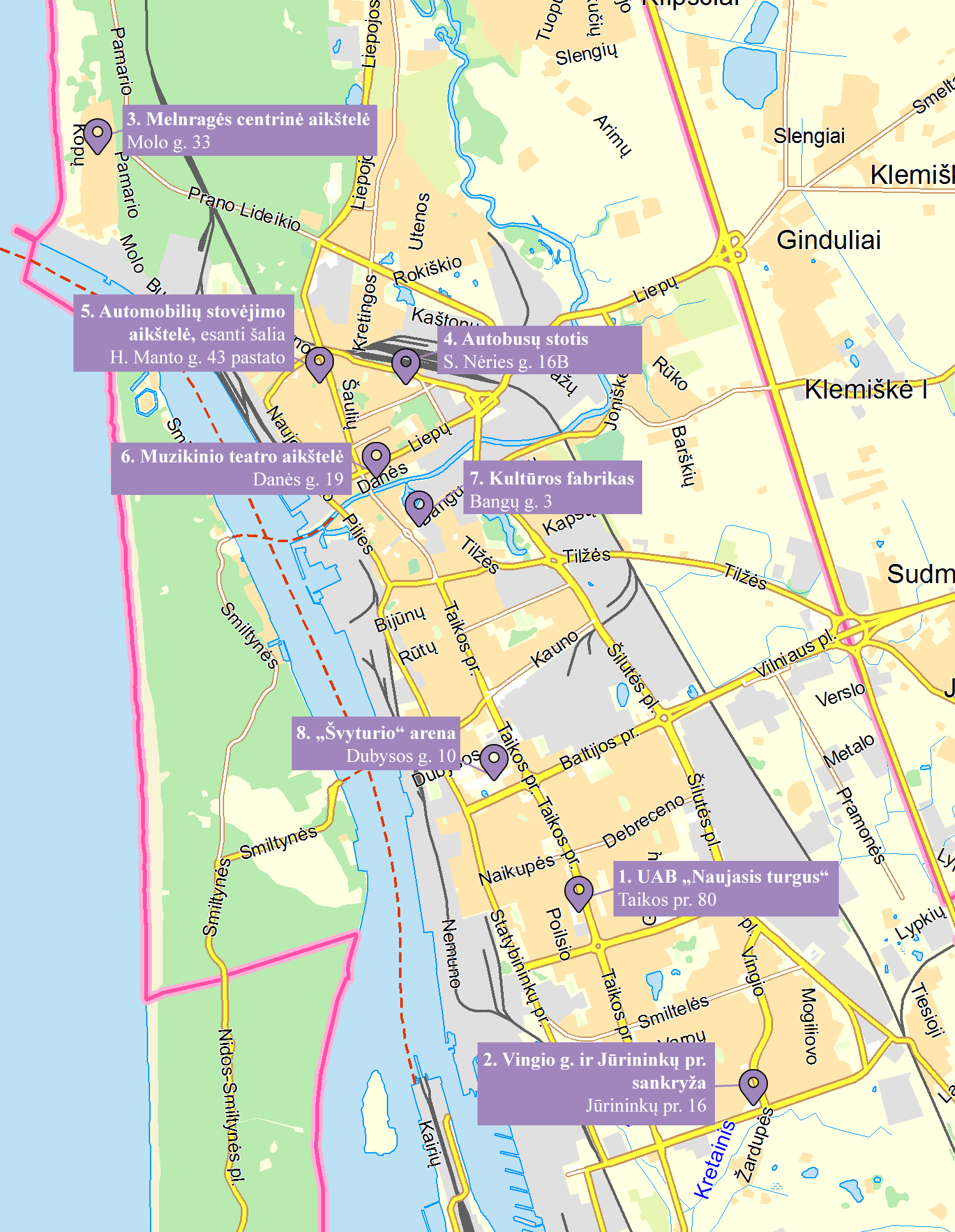 KLAIPĖDOS MIESTO SAVIVALDYBĖS TERITORIJOJE IKI 2020 METŲ PLANUOJAMŲ ĮRENGTI VIEŠŲJŲ ELEKTROMOBILIŲ ĮKROVIMO PRIEIGŲ VIETOS* Prieigos bus įrengiamos pagal Klaipėdos savivaldybės administracijos projektą „Elektromobilių įkrovimo stotelių įrengimas Klaipėdos mieste“ (4 vnt. elektromobilių stotelių įrengimas Klaipėdos mieste)._________________________________PATVIRTINTAKlaipėdos miesto savivaldybėstarybos 2017 m. vasario 23 d.sprendimu Nr. T2-37Planuojamos įkrovimo prieigos vietos Eil. Nr.Plane Planuojamos įkrovimo prieigos įrengimo vietos pavadinimasAdresasMaksimali ESO leidžiama galia, kWPlanuojamas įprastos galios įkrovimo prieigų skaičiusPlanuojamas didelės galios įkrovimo prieigų skaičius1.*UAB „Naujasis turgus“ automobilių stovėjimo aikštelėTaikos pr. 80, Klaipėda 442 -2.*Vingio gatvės gale (link Jūrininkų pr.) esanti automobilių stovėjimo aikštelėJūrininkų pr. 16, Klaipėda442 -3.*Melnragėje esanti automobilių stovėjimo aikštelėjeMolo g. 33, Klaipėda442- 4.*Šalia Klaipėdos autobusų stoties esanti automobilių stovėjimo aikštelėS. Nėries g. 16B, Klaipėda442 -5.Šalia J. Janonio g.–H. Manto g. sankryžos esanti automobilių stovėjimo aikštelėH. Manto g. 43, Klaipėda221-6.Šalia Klaipėdos valstybinio muzikinio teatro esanti automobilių stovėjimo aikštelė Danės g. 19, Klaipėda221-7.Šalia kūrybinio inkubatoriaus Kultūros fabriko esanti automobilių stovėjimo aikštelėBangų g. 3, Klaipėda221-8.Šalia „Švyturio“ arenos esanti automobilių stovėjimo aikštelė Dubysos g. 10, Klaipėda221-